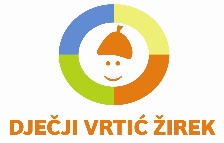 Školovanje djece s teškoćama u razvojuPostupak upisaDjeca s teškoćama u razvoju koja su školski obveznici, obvezna su proći postupak upisa kao i sva djeca – liječnički pregled i procjenu psihofizičkog stanja djeteta u osnovnoj školi. Za djecu s teškoćama u razvoju potrebno je u školi priložiti dokumentaciju (nalaze, mišljenja i razvojne procjene stručnjaka/specijalista koji su uključeni u praćenje razvoja, nalaz i mišljenje jedinstvenog tijela vještačenja).Prijedlog školovanja  - redoviti ili posebni program?Prijedlog školovanja djeteta s teškoćama u razvoju donosi školsko povjerenstvo za utvrđivanje psihofizičkog stanja djeteta. Nakon pregleda djeteta povjerenstvo može predložiti:- upis u školu po redovitom programu,- upis po primjerenom programu, - privremeno oslobođenje (odgoda) od upisa ili - prijevremeni upis.

Ako je za dijete predložen upis po redovitom programu, obvezni ste ga upisati u školu. Koje su mogućnosti kada redoviti program nije najbolja opcija?U ostalim slučajevima (kada je procjena da redoviti program nije u skladu s djetetovim potrebama i mogućnostima), povjerenstvo svoj prijedlog upućuje upravnom tijelu u županiji nadležnom za poslove obrazovanja, koji će izdati rješenje o školovanju djeteta. Navedenim rješenjem može se utvrditi sljedeće:dijete se oslobađa upisa u toj školskoj godiniodobrava se upis po primjerenom programu školovanja (redoviti program uz individualizirane postupke, redoviti program uz prilagodbu sadržaja i individualizirane postupke, posebni program uz individualizirane postupke ili posebni program za stjecanje kompetencija u aktivnostima svakodnevnoga života i rada uz individualizirane postupke).odobravanje prijevremenog upisa djetetaUkoliko je djetetu odgođen upis u školu dijete je obvezno (ako to zdravstveno stanje dozvoljava) pohađati program predškole i prema potrebi programe podrške i rehabilitacije.Rješenje o primjerenom obliku školovanja za roditelja je značajan dokument! Prema tom dokumentu roditelju se za dijete preporuča način školovanja. Školovanje djece s teškoćama u razvoju odvija se u:redovnim osnovnim školama posebnim odgojno - obrazovnim ustanovama (posebni programi - Centri za odgoj i obrazovanje)Programi odgoja i obrazovanja učenika s teškoćama u razvoju su: redoviti program uz individualizirane postupke,redoviti program uz prilagodbu sadržaja i individualizirane postupke,posebni program uz individualizirane postupke,posebni programi za stjecanje kompetencija u aktivnostima svakodnevnoga života i rada uz individualizirane postupke.
Primjereni programi odgoja i obrazovanja ostvaruju se u različitim oblicima školovanja odnosno u: redovitome razrednom odjelu,dijelom u redovitome, a dijelom u posebnome razrednom odjelu,posebnome razrednom odjelu,odgojno-obrazovnoj skupini.
Dodatni odgojno-obrazovni i rehabilitacijski programi koji se određuju kao dio primjerenoga programa odgoja i obrazovanja učenika s teškoćama u razvoju su: program edukacijsko-rehabilitacijskih postupaka,program produženoga stručnog postupka,rehabilitacijski programi.Privremeni oblici odgoja i obrazovanja su (primjenjuju se kada se radi o određenim zdravstvenim teškoćama radi kojih dijete nije u mogućnosti pohađati školu):nastava u kući,nastava na daljinu inastava u zdravstvenoj ustanovi. Pomoćnici u nastavi/asistentiPomoćnik u nastavi pruža potporu učenicima koji svladavaju nastavni plan i program škole koju pohađaju, ali imaju veće teškoće koje ih sprečavaju u samostalnom funkcioniranju te trebaju stalnu ili povremenu potporu pomoćnika u nastavi, odnosno imaju veće: teškoće u motoričkom funkcioniranju donjih i/ili gornjih ekstremiteta,teškoće u komunikaciji i socijalnim interakcijama te senzornoj integraciji, a povezane su s poremećajima iz autističnoga spektra,teškoće u intelektualnom funkcioniranju udružene s drugim utjecajnim teškoćama,teškoće proizašle oštećenjem vida,teškoće koje se manifestiraju u ponašanju tako da ih ometaju u funkcioniranju i ugrožavaju njihovu fizičku sigurnost i/ili fizičku sigurnost drugih učenika.Potrebu za asistentom/pomoćnikom u nastavi utvrdit će škola tijekom postupka upisa odnosno procjene djetetovih sposobnosti i potreba.Djecu kojoj je ove godine odgođen upis u školu školsko povjerenstvo pozivat će ranije na upis u školu (veljača/ožujak 2022.) kako bi škola pravovremeno planirala i osigurala potrebnu podršku. Potrebno je voditi računa o tome i obaviti kontrole kod stručnjaka koji prate razvoj djeteta.Ustanove koje provode posebne programe za učenike s teškoćama u razvoju:Centar za odgoj i obrazovanje „Velika Gorica“Centar za rehabilitaciju „Zagreb“Centar za autizamMali dom ZagrebCentar za odgoj i obrazovanje „Slava Raškaj“OŠ Nad lipomCentar za odgoj i obrazovanje „Goljak“Centar za odgoj i obrazovanje „Vinko Bek“Za dodatne informacije vezano uz oblike školovanja i podršku koja je potrebna djetetu možete se obratiti stručnim suradnicima dječjeg vrtića ili stručnjacima koji prate razvoj Vašeg djeteta u specijaliziranim ustanovama. Izvori:https://mzo.gov.hr/istaknute-teme/udruge/pomocnici-u-nastavi-i-strucni-komunikacijski-posrednici/1027https://gov.hr/moja-uprava/obrazovanje/djeca-s-posebnim-potrebama/djeca-s-teskocama-u-razvoju/302https://gov.hr/moja-uprava/obrazovanje/djeca-s-posebnim-potrebama/programi-za-ucenike-s-teskocama-u-razvoju/303 Za stručno-razvojnu službu DV ŽirekIvana Miloš, prof.rehabilitator